A Z U B I H I L F E® ist die beste Hilfe für eine erfolgreiche Ausbildung 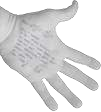 Azubihilfe, Nachhilfe u. Sprachkurse  	in  allen Ausbildungsberufen allen Fächern und Stufen in allen Sprachen berufliche Integrationallgemeine Deutschkurseberufsbezogene Sprachkurse (DeuFöV) lizenziert  v. Bundesamt f. Migration u. Flüchtlinge TELC Prüfungszentrumtelc-KompetenzenzentrumHochschule Kindergartenhelfer/in Inhalt: Berufskunde Pädagogik Entwicklungspsychologie 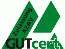 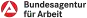 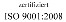 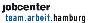 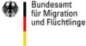 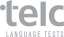 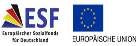 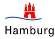 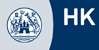 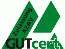 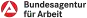 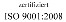 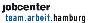 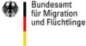 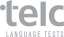 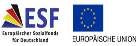 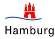 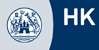 Didaktik Spiele Kommunikation Teamarbeit Rechtliche Grundlagen Erste Hilfe Elternarbeit Erzieherverhalten Gesundheitslehre Nr. M-14-10144-5      	Zugelassener Träger für die Förderung beruflicher Weiterbildung nach dem Recht der Arbeitsförderung – AZWV Zielgruppe:  Arbeits- oder Ausbildungsplatzsuchende Voraussetzung:  Gesundheitliche Eignung, Führungszeugnis, Aufnahmegespräch, ausreichende Deutschkenntnisse (mindestens Niveau B1 GER) Abschluss:  Zertifikat Kindergartenhelfer/in, eine Abschlussprüfung ist notwendig Finanzierung: Kursdauer: Kurszeiten: Prüfung:  Besonderheit: Beratung: Bildungsgutschein, Bildungsbonus, Wegebau, Bildungsprämie,  KuG u. a. (bitte im Büro nachfragen) 950 UE Theorie Unterricht, 750 UE Praktikum (16 Monate) 9 bis 14 Uhr, montags bis freitags geplant Kinderbetreuung, zertifizierte EDV und Sprachkurs-Förderung bis montags -freitags, von 14:00 bis 16:00 Uhr Adresse:  	 	 	Tel.: 040 24425603 – 6 	   	 	Internet www.azubihilfe.de 	 Spaldingstr. 210       	 	 	Fax: 040 2442560 – 7 	    	 	E-Mail: info@azubihilfe.de 20097 Hamburg       KP 62D001R1 	                          	 	 KP 62D001R1 	                          	 	 